									Docket No. A-2012-2291963									Utility Code: 1714322				CERTIFIEDDAVID HEDRICKAMERIGAS PROPANE LP1173 PARKLAND  LAKE ORION MI 48360RE: Act 127 Pennsylvania Pipeline Operator Annual Registration FormDear Mr. Hedrick:On August 10, 2018, Amerigas Propane, LP’s registration for renewal of the Act 127 Pennsylvania Pipeline Operator Annual Registration in the Commonwealth of Pennsylvania was accepted for filing with the Public Utility Commission.  The registration form was incomplete.  In order for us to complete our analysis of your registration renewal, the Energy Industry Group requires answers to the attached question(s).  Please be advised that you are directed to forward the requested information to the Commission within 30 days of receipt of this letter.  Failure to respond may result in the registration renewal being denied.  As well, if Amerigas Propoane, LP has decided to withdraw its registration renewal, please reply notifying the Commission of such a decision.Please forward the information to the Secretary of the Commission at the address listed below.  When submitting documents, all documents requiring notary stamps must have original signatures.  Please note that some responses may be e-filed to your case, http://www.puc.pa.gov/efiling/default.aspx.   A list of document types allowed to be e-filed can be found at http://www.puc.pa.gov/efiling/DocTypes.aspx.  Your answers should be verified per 52 Pa Code § 1.36.  Accordingly, you must provide the following statement with your responses:I, ________________, hereby state that the facts above set forth are true and correct to the best of my knowledge, information and belief, and that I expect to be able to prove the same at a hearing held in this matter.  I understand that the statements herein are made subject to the penalties of 18 Pa. C.S. § 4904 (relating to unsworn falsification to authorities).The blank should be filled in with the name of the appropriate company representative, and the signature of that representative should follow the statement.In addition, to expedite completion of the registration renewal, please also e-mail the information to Lee Yalcin at lyalcin@pa.gov.  Please direct any questions to Lee Yalcin, Bureau of Technical Utility Services, at lyalcin@pa.gov (preferred) or (717) 787-6723.  							Sincerely,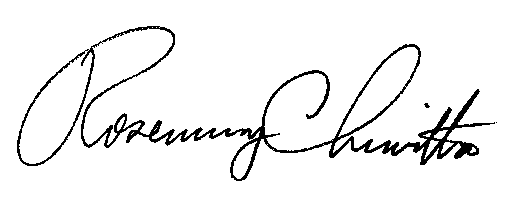 	Rosemary Chiavetta	SecretaryEnclosure Amerigas Propane, LP                                                       Docket No. A-2012-2291963Data RequestsReference attachment B, the reported 2017 mileages indicate changes from the 2014 mileage filing report for the following Counties below, registrants must explain under section 12 (or additional pages) any changes to the previous year’s reported mileage if applicable. Please submit (an) explanation(s) for the changes indicated below for each County/pipeline category: Amerigas Propane, LP did not submit its pipeline registration renewal for years ending 2015 and 2016; future non-compliance with the Act-127 pipeline registration requirements may results in action and/or fines by the Commission’s bureau of investigation and enforcement. 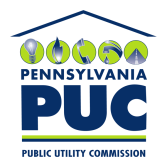  PUBLIC UTILITY COMMISSION400 NORTH STREET, HARRISBURG, PA 17120 PUBLIC UTILITY COMMISSION400 NORTH STREET, HARRISBURG, PA 17120IN REPLY PLEASE REFER TO OUR FILEAugust 24, 2018Rosemary Chiavetta, SecretaryPennsylvania Public Utility Commission400 North StreetHarrisburg, PA 1712020142017Allegheny .1 miles Class 2 Trans. & Dist.No reported mileage for Class 2 Trans. & Dist.Bedford2.7 miles Class 2 Trans. & Dist.No reported mileage for Class 2 Trans. & Dist.Berks3.8 miles Class 2 Trans. & Dist.2.9 miles Class 2 Trans. & Dist.BucksNo reported mileage for Class 2 Trans. & Dist..1 miles Class 2 Trans. & Dist.Butler .1 miles Class 2 Trans. & Dist.No reported mileage for Class 2 Trans. & Dist.Chester.1 miles Class 2 Trans. & Dist.No reported mileage for Class 2 Trans. & Dist.Lancaster1.9 miles Class 2 Trans. & Dist.1.1 miles Class 2 Trans. & Dist.Lehigh.2 miles Class 2 Trans. & Dist.No reported mileage for Class 2 Trans. & Dist.Luzerne.1 miles Class 2 Trans. & Dist. .1 miles Class 2 Trans. & Dist. Monroe.5 miles Class 2 Trans. & Dist..1 miles Class 2 Trans. & Dist. Montgomery.2 miles Class 2 Trans. & Dist..3 miles Class 2 Trans. & Dist. Northampton.1 miles Class 2 Trans. & Dist..1 miles Class 2 Trans. & Dist. Schuylkill.1 miles Class 2 Trans. & Dist..1 miles Class 2 Trans. & Dist. Wyoming.2 miles Class 2 Trans. & Dist.No reported mileage for Class 2 Trans. & Dist.YorkNo reported mileage for Class 2 Trans. & Dist..1 miles Class 2 Trans. & Dist.